CLASS WORKSHEET: Showing Exitence-The verb There be(there is/are)We use the verb ‘THERE BE’ to show existence. The verb has got a singular and a plural form.Look at the picture and write is o are.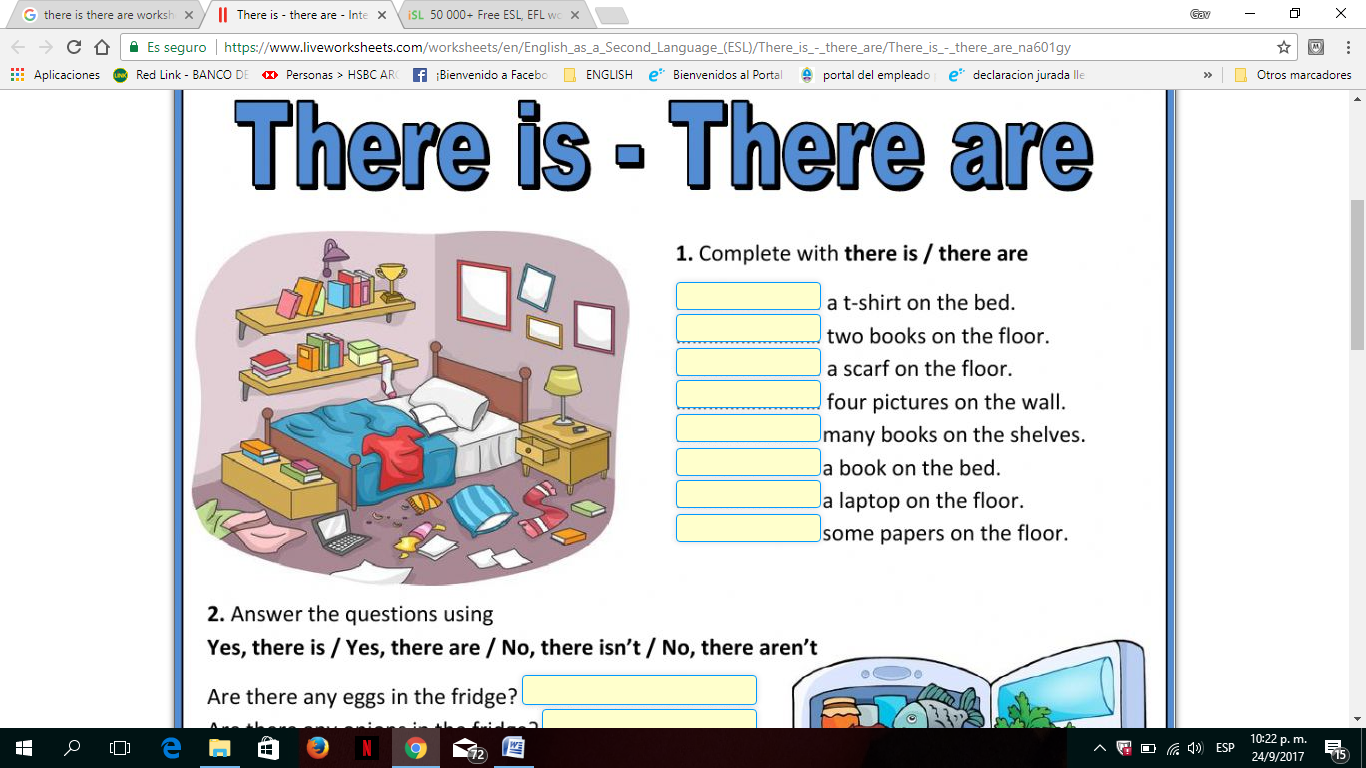 Answer true or false.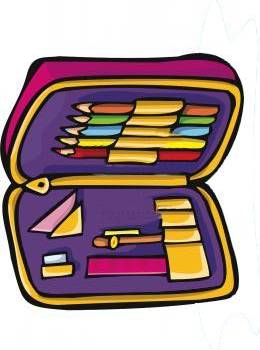 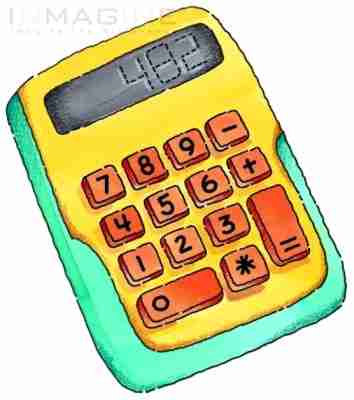 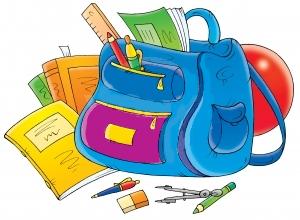 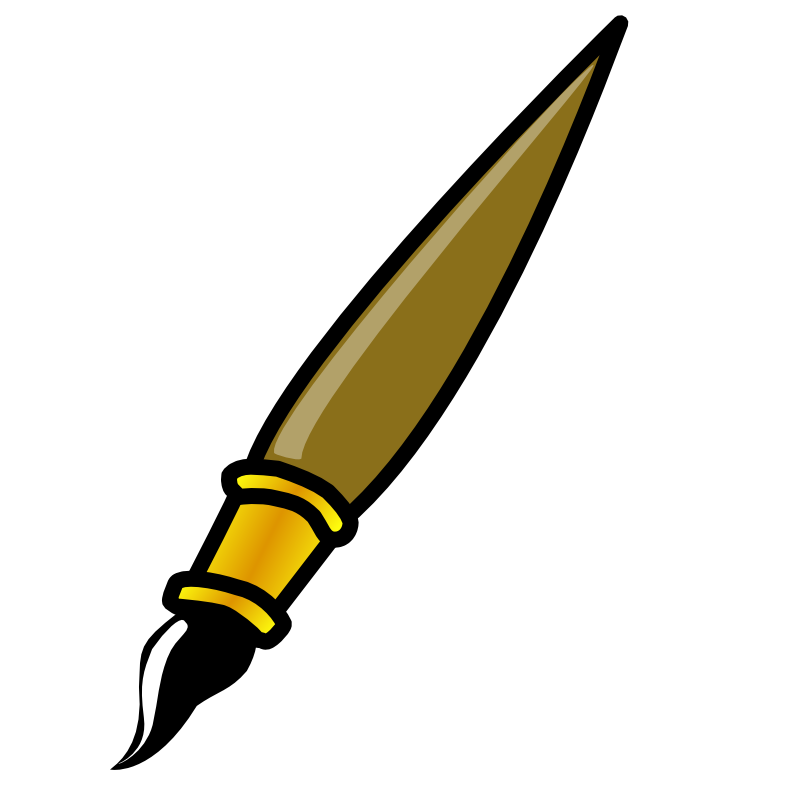 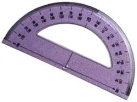 3. Use the image in exercise 2 and complete with prepositions: in- under- behind- between- in front of.1.	There is a protractor _______________ the paintbrush.2.	There are coloured pencils ____________ the pencil case.3.	There is a calculator _________________ the ball.4.	There is a notebook __________________  the school bag.5.	There is a rubber ____________________ the pen and the compass.6.	There are books _____________________ the books.7.	There is a ruler _____________________ the schoolbag.8.	There is a ball ______________________ the schoolbag and the calculator.9.	There is a notebook __________________ the paintbrush.10.	There is a schoolbag __________________ the ball.4. Look at the picture and write sentences using the correct form of the verb there be and prepositions of place to locate the following objects: pencils- pillow- trainers- chair- cat- study lamp- mat- night table. 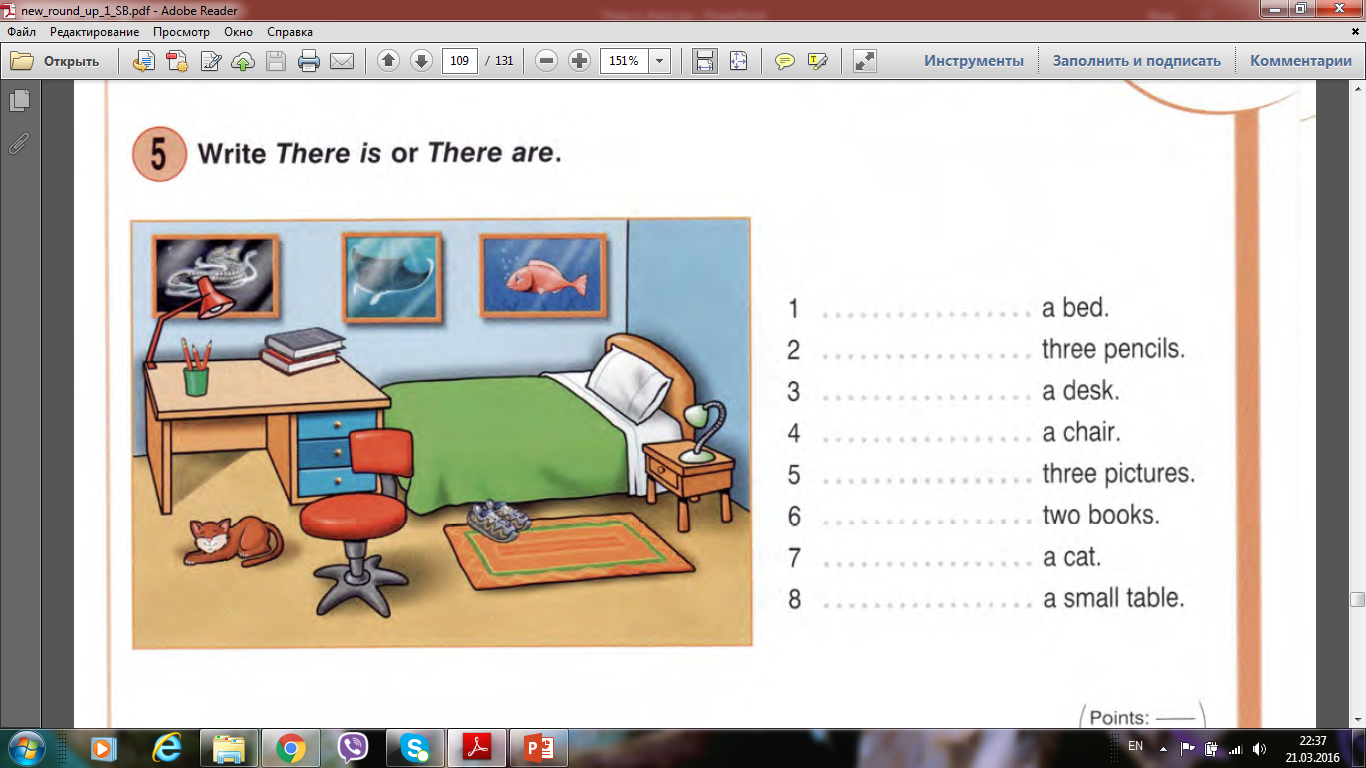 5. Look at the picture and answer.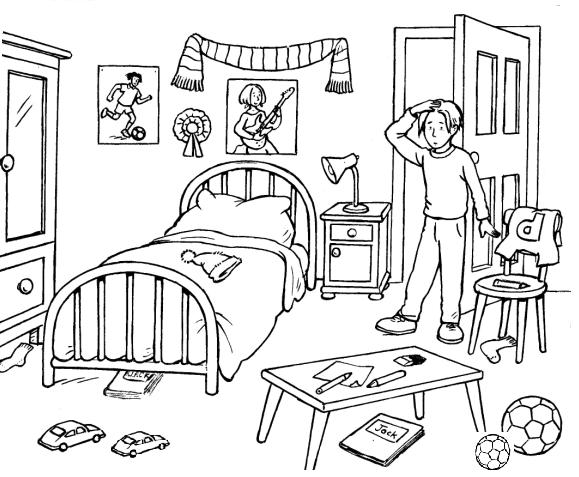 Is there a book under the bed?Are there two balls on the table?	Where are the balls?Is there a pencil on the chair? Is there a wardrobe in the room?	Are there any posters on the wall?  Are there three pens on the table?  How many pens are there on the table?Where is Jack’s notebook?Where are Jack’s socks?There beAffirmativeNegativeInterrogativeAnswersSingularThere is a bed.(There’s)There is not a bed.(There isn’t)Is there a bed?Yes, there is.No, there isn’t.PluralThere are papers.There are not papers.(There aren’t)Are there papers?Yes, there are.No, there aren’t.